    OSNOVNA ŠKOLAIVAN GORAN KOVAČIĆ               GORAODGOJNO-OBRAZOVNO ISTRAŽIVANJE:KORIŠTENJE OBRAZOVNE IGRE U NASTAVIGora, 9. lipanja 2021.                                                                                Istraživanje provela:                                                                                                                Davorka Lovrić VlašićUVODIgra je sastavni dio života učenika. Postavlja se pitanje ima li mjesta za igru u školi ili je škola mjesto učenja. Obrazovna igra dio je nastavnog procesa te korištenjem igre u nastavi nastava postaje aktivnija, učenici su motiviraniji za rad i lakše usvajaju nastavne sadržaje.Istraživanje se provodi u OŠ Ivan Goran Kovačić Gora kako bi se utvrdilo koriste li učitelji obrazovne igre u svom radu te prednosti i nedostaci korištenja obrazovne igre u nastavi.1. U istraživanju je sudjelovalo 12 učitelja razredne i predmetne nastave, 2 učitelja i 10 učiteljica.Muški spol: 2 (16,7 %)Ženski spol: 10 (83,3 %)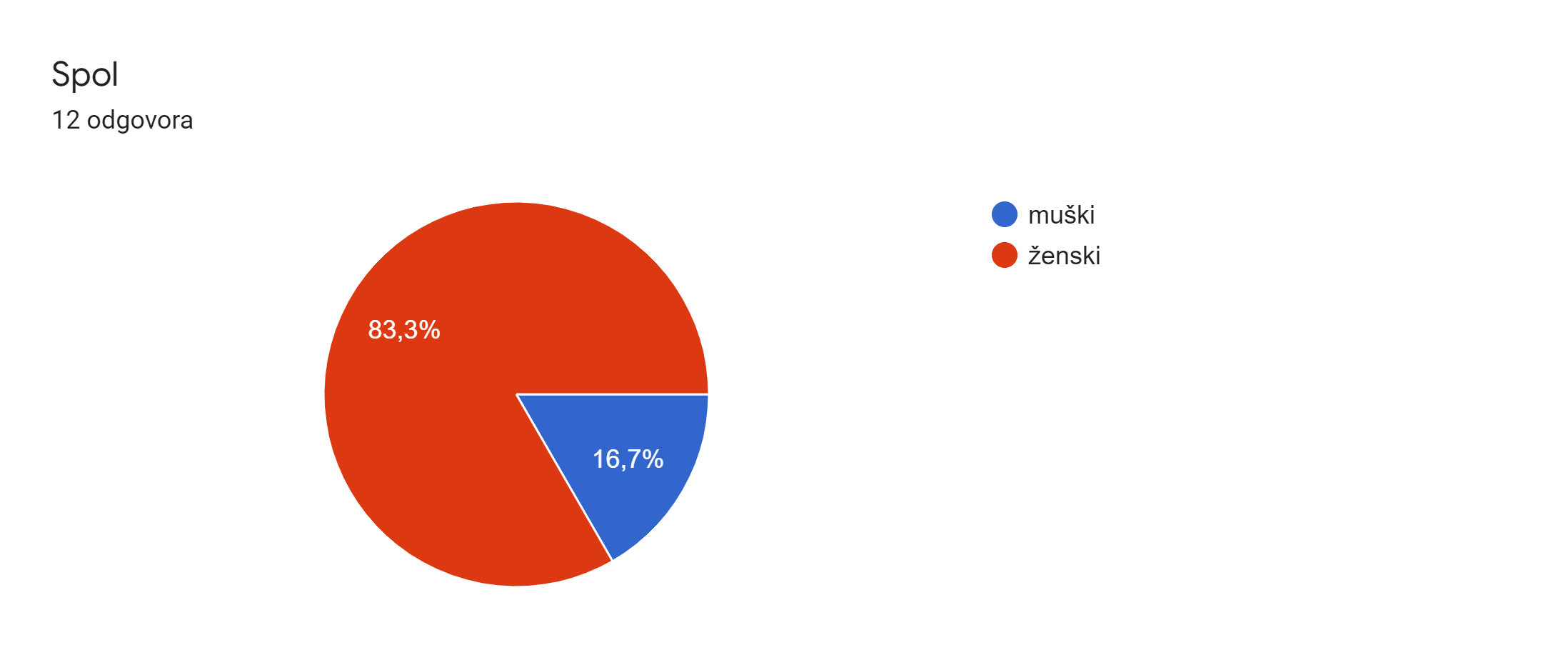 2. U istraživanju je sudjelovalo 4 učitelja razredne nastave i 8 učitelja predmetne nastave. Od ispitanika 66,7 % čine učitelji predmetne nastave.Radim u razrednoj nastavi: 4 (33,3 %)Radim u predmetnoj nastavi: 8 (66,7 %)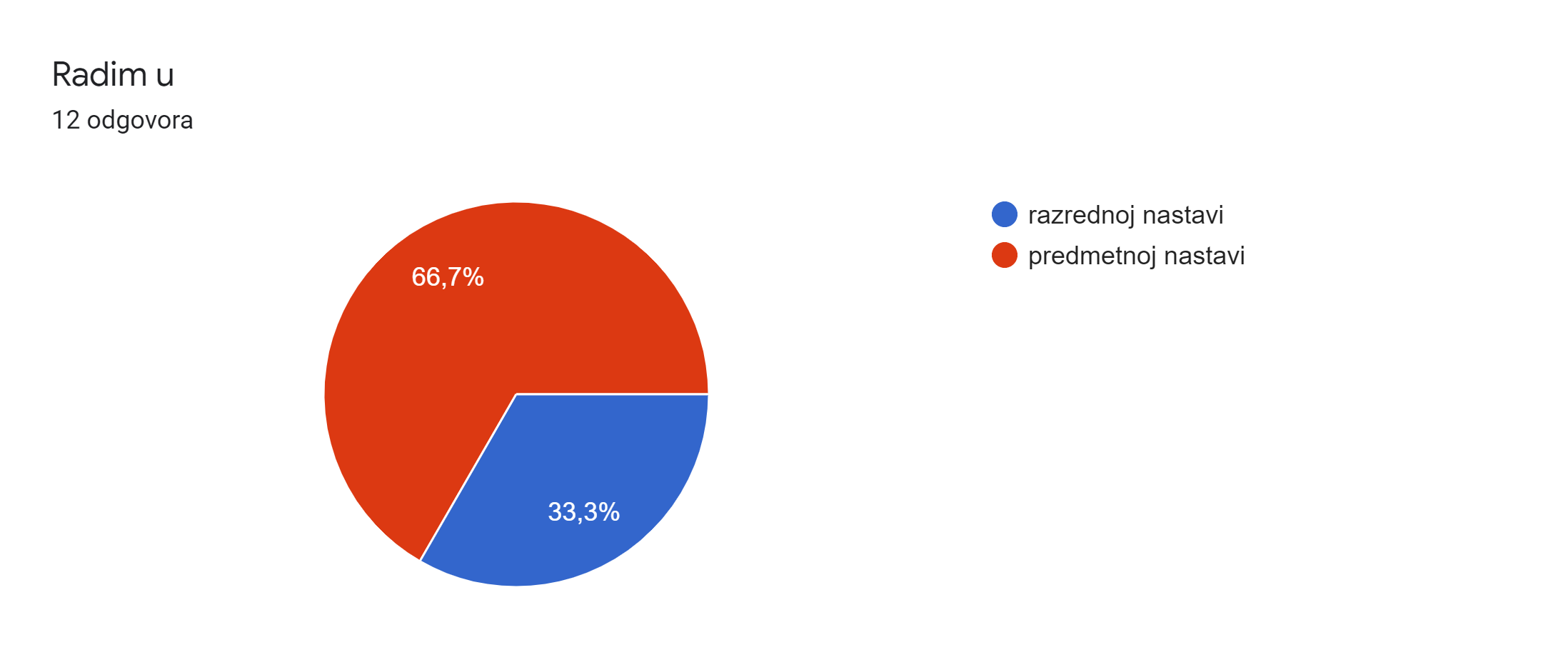 3.  Prema stažu zaposlenosti najviše sudionika istraživanja pripada u skupinu od 10-20 godina radnog staža (58,3 %).U nastavi radi do 10 godina: 2 (16,7 %) učiteljaU nastavi radi od 10 do 20 godina: 7 (58,3 %) učiteljaU nastavi radi od 20 do 30 godina: 1 (8,3 %) učiteljaU nastavi radi više od 30 godina: 2 (16,7 %) učitelja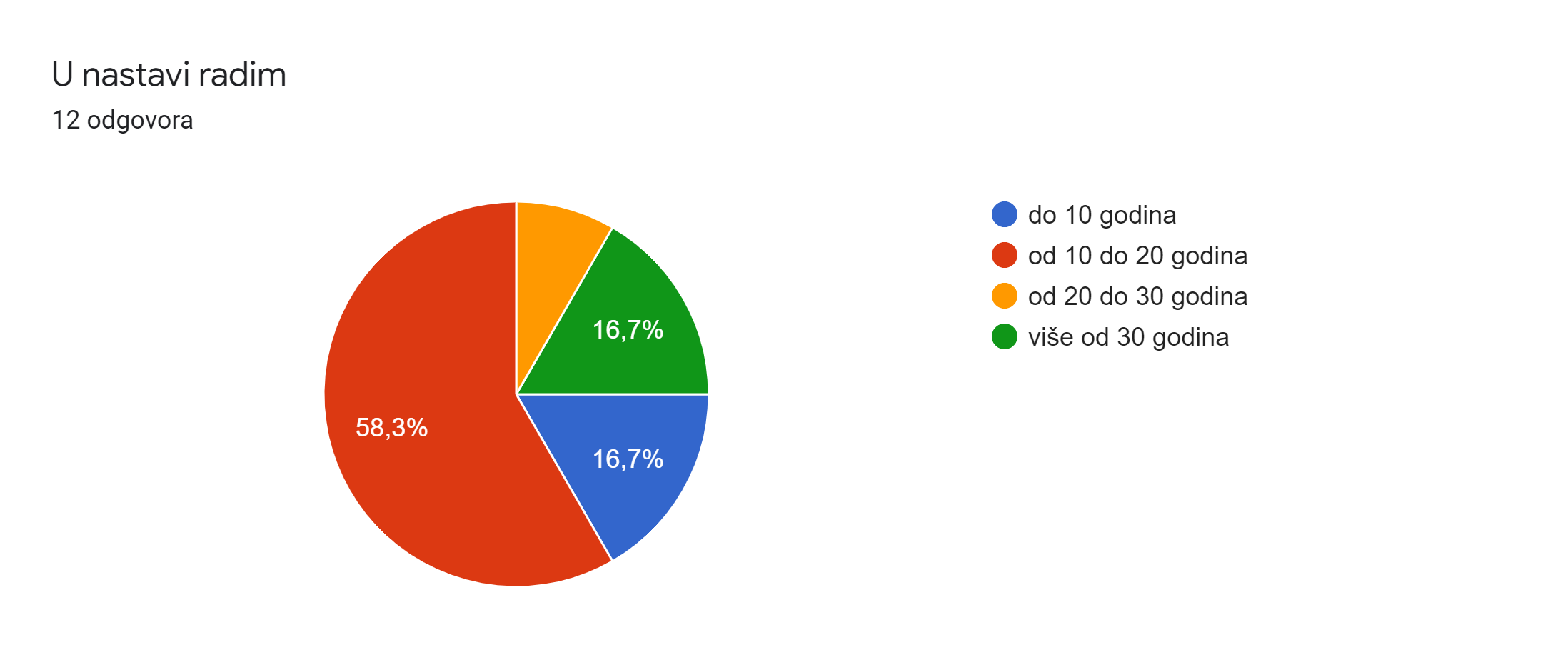 4. Od ispitanika, 58,3% ih predaje u 5., 6., 7. i 8. razredu.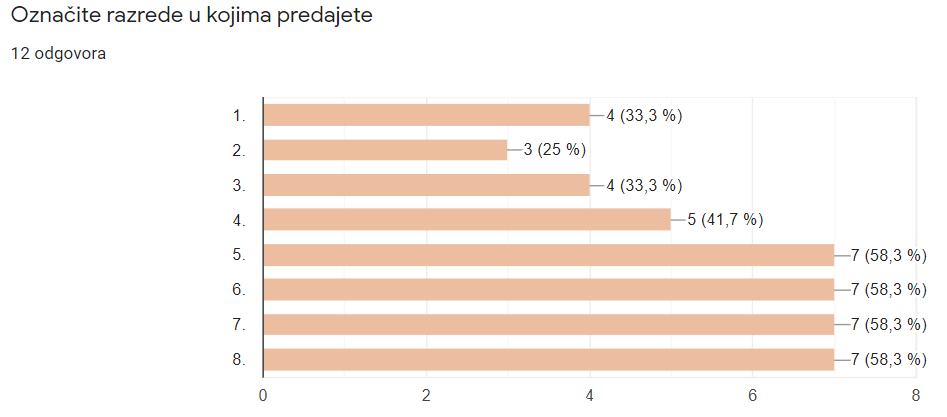 5. Svi ispitanici (100 %) koriste obrazovne igre u nastavi.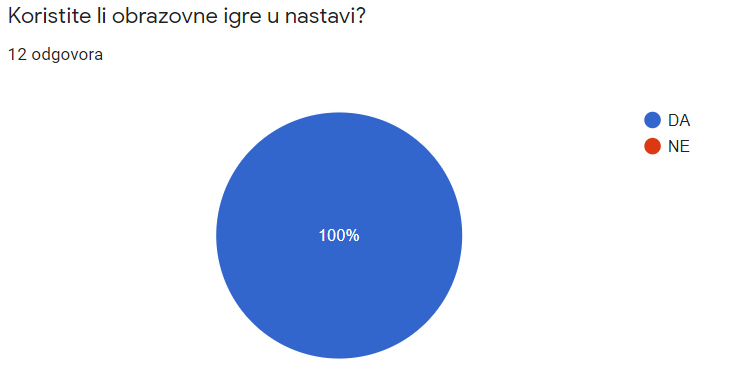 6. Ispitani u nastavi najviše koriste kvizove (91,7 %). Ostale obrazovne igre koje se koriste su:kviz: 91,7 % (11 izbora)križaljke: 75 % (9 izbora)osmosmjerke: 58,3 % (7 izbora)asocijacije: 41,7 % (5 izbora)igre klasifikacije: 8,3 % (1 izbor)ostalo: Wordwall s oblicima igara: 8,3 % (1 izbor)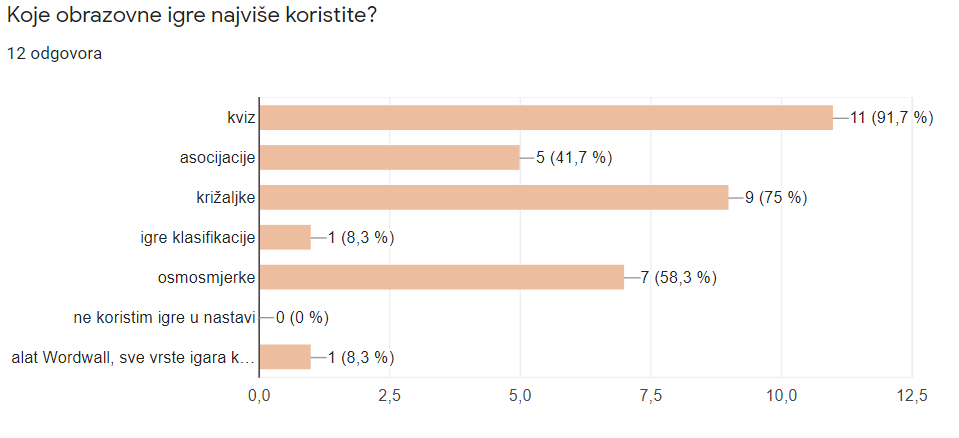 7. Najviše ispitanika, 83,3 % koristi obrazovne igre u završnom dijelu sata.U uvodnom dijelu sata 16,7 % (2 ispitanika) koristi obrazovne igre.U glavnom dijelu niti jedan ispitan ispitanik ne koristi obrazovne igre.U završnom dijelu sata 83,3 % (10 ispitanika) koriste obrazovne igre.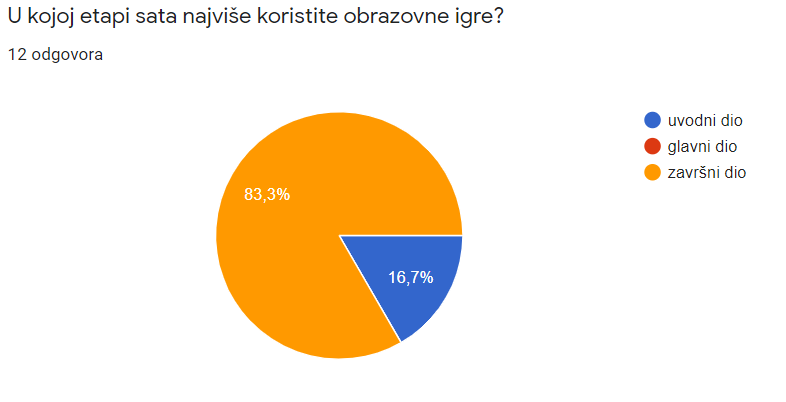 8. Najviše ispitanika, 83,3 % obrazovne igre koriste za ponavljanje i uvježbavanje.U obradi obrazovne igre koristi: 16,7 % (2 ispitanika)U ponavljanju i uvježbavanju igre koristi 83,3 % (10 ispitanika)Za provjeravanje niti jedan ispitanik ne koristi obrazovne igre.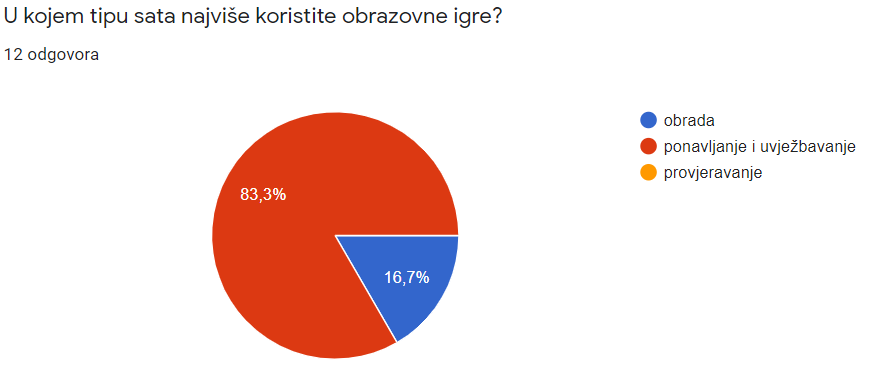 9. Većina ispitanika, 91,7 % (1 ispitanika) smatra da igra potiče aktivnost učenika na nastavi, a 8,3 % (1 ispitanik) smatra da igra ne potiče učenike na veću aktivnost u odgojno-obrazovnom procesu.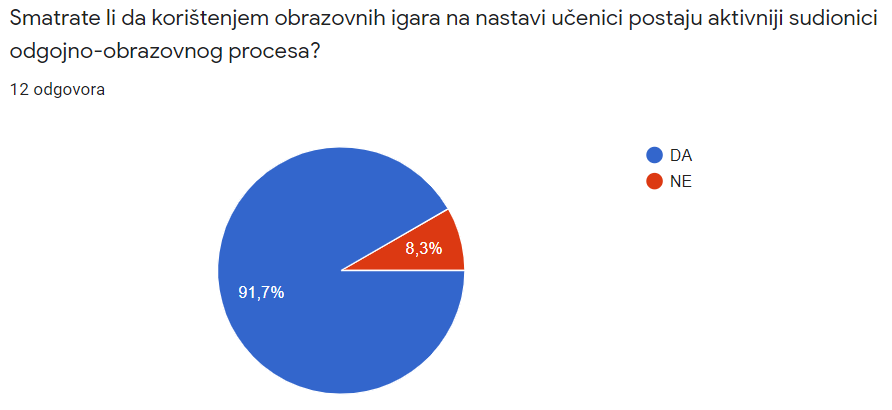 10.  Samostalan upis prednosti uporabe obrazovnih igara u nastavi:- Smatram da su učenici motiviraniji za učenje. Veća je njihova uključenost u nastavni proces. - Učenici su motiviraniji.- Veći interes učenika, veća uključenost u nastavni proces.- Privlačnost nastave, razbijanje monotonije.- Učenici uče kroz igru. Zainteresirani su.- Želja za što boljim uspjehom motivira učenike na razumijevanje i poznavanje nastavnog gradiva. U njima se budi natjecateljski duh.- Potiče zanimanje učenika za nastavne sadržaje, učenici lakše usvajaju sadržaje te ih duže pamte, stvaranje natjecateljske atmosfere u razredu što motivira učenike.- Učenici su aktivniji u nastavnom procesu i lakše usvajaju nastavno gradivo.- Lako dostupni i praktični.- Učenici se uvijek vesele, pogotovo Kahoot-u. Učenici kroz zabavu ponavljaju i potvrđuju novostečeno znanje i znatno mijenja razrednu atmosferu.- Veća aktivnost i interes učenika, lakše usvajanje nastavnih sadržaja.11. Samostalan upis nedostataka uporabe obrazovnih igara u nastavi:- Vrijeme potrošeno na izvedbu (donošenje laptopa, tableta, uključivanje i spajanje na Internet)- I učitelj i učenik trebaju imati IT znanja, pristup računalu...- Poneki učenici shvaćaju igru kao cilj nastave , a ne kao put ka znanju.- Prevelika opuštenost i zaigranost učenika. Teže održavanje discipline. Nisam primijetila da brže usvajaju sadržaje koristeći digitalne igre u nastavi.- Osobno, ukoliko je igra dobro osmišljena, smatram da ne može imati nekih nedostataka, osim tehničkih naravi.- Učenici svaki sat očekuju igre te nisu motivirani za ostale oblike rada.- Neki učenici ih ne smatraju ozbiljno.- Tehničke (ne)mogućnosti uređaja i internet brzine i pristupa.- Učenici često ne razmišljaju o tome što kliknu, već se nadaju da će pogoditi točan odgovor.- Ovisnost o računalima, manjak korištenja izvorne stvarnosti.ZAKLJUČAKIstraživanjem je utvrđeno da većina ispitanika u OŠ Ivan Goran Kovačić Gora koristi obrazovne igre u nastavi zbog povećanja kvalitete svoje nastave. Ispitanici najviše korite kvizove u završnom dijelu sata te u satovima ponavljanja i uvježbavanja.Većina ispitanika se slaže da je upotreba DOS u nastavi korisna te da omogućuje lakše usvajanje nastavnih sadržaja, zabavniju nastavu, ali njihovo samostalno pripremanje oduzima puno vremena i iziskuje puno truda te je dostupnost tehnike i interneta veliki problem.